Острый живот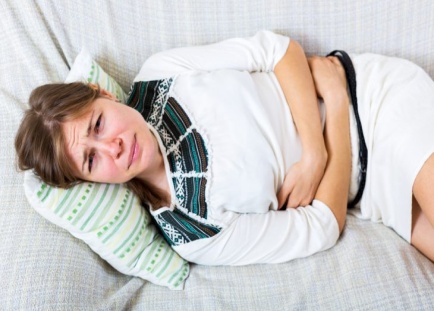 Боль в животе является наиболее частым симптомом заболеваний желудочно-кишечного тракта, сердца, почек, лёгких и др органов человеческого организма .  Боль в любом органе, это сигнал пациенту, предупреждающий  об опасности,  крик организма о помощи, так как с проблемой он сам справиться уже не в состоянии. Поэтому при любой необоснованной боли следует немедленно обратиться за медицинской помощью, а не заниматься самолечением. Потеря времени в постановке  диагноза, может привести к тяжёлым последствиям (затяжному течению болезни, дорогостоящему  лечению, летальному исходу). Специалисты предупреждают, для постановки  диагноза нужна правильная интерпретация боли в животе: ноющая она или схваткообразная, в каком месте локализуется, отдаёт ли в другие части тела и т.д. Если пациент  после начала приступов боли долго находился дома, принимал обезболивающие препараты, в этом случае картина заболевания будет стёрта, потеряно время оказания помощи. Перечень болезней, при которых возникает боль в области живота: :патология органов брюшной полости, отравление, расстройство мочеиспускания, гинекологические нарушения и др. Существует два основных вида боли в животе: висцеральная и соматическая. Висцеральная боль появляется вследствие раздражения нервных окончаний в стенке самого органа (кишечника, желчного пузыря, мочеточника) и связана со спазмом,  растяжением или кислородным  голоданием стенки органа.  Боль протекает в виде колики, различной степени интенсивности и носит разлитой характер, локализуется, как в области поражённого органа, так и в других отделах живота.Соматическая боль возникает вследствие раздражения окончаний спинномозговых нервов, расположенных в брюшине (язва желудка, прободение аппендикса). Такая боль имеет постоянный режущий характер, чёткую локализацию, сопровождается напряжением мышц передней брюшной стенки и усиливается при малейшем движении и даже дыхании. Острая боль в животе требует вызова скорой помощи или  обращения в стационар независимо от времени суток и дня недели: боль возникла внезапно (в том числе ночью) и продолжается дольше 1-2 часов, сопровождается повышенной температурой тела, рвотой, неотхождением газов и отсутствием стула, задержкой мочеиспускания, потерей сознания, бледностью кожного покрова, холодным потом, учащённым сердцебиением, напряжением мышц передней брюшной стенки (живот твёрдый, как доска, к нему невозможно прикоснуться).До приезда скорой помощи и осмотра специалистом,   постарайтесь принять удобное положение, на 15-20 минут положите на живот холодный предмет (завёрнутый в полотенце  пакет со льдом, пластиковую бутылку с холодной водой), не принимайте пищу и воду, обезболивающие и снотворные препараты, не используйте грелку и не терпите  острую и продолжительную боль в надежде, что она пройдёт самостоятельно. Аппендицит – острое (реже хроническое) заболевание брюшной полости, вызываемое инфекцией аппендикса (червеобразного отростка слепой кишки). Клинические проявления острого аппендицита зависят от возраста больного и характера присоединившихся осложнений.  Начальные симптомы заболевания: внезапная боль в верхней половине живота или области пупка постепенно концентрирующаяся в правом нижнем квадрате (в области расположения аппендикса), тошнота, рвота. У пожилых людей не все симптомы могут быть выражены, что приводит к затруднению в постановке диагноза. Заболевание у детей начинается с общего недомогания, нарушается сон, боль локализуется в области пупка, тошнота, рвота, жидкий стул,  язык влажный, обложен белым налётом, пациент лежит  на правом боку с приведёнными к животу ногами.При несвоевременном обращении в медицинское учреждение аппендикс может разорваться и его содержимое попадает в брюшную полость, вызывая перитонит. Перитонит развивается остро и протекает очень быстро.Симптомы перитонита: резкая, постоянно усиливающая  боль в животе, быстрый подъём температуры тела, сопровождающийся ознобом и потливостью, тошнота. В отсутствии лечения от начала воспалительного процесса до летального исхода больного проходит 2-3 суток.  Специалисты напоминают, больному,  испытывающему боли в животе необходимо немедленно обратиться к врачу специалисту в медицинское учреждение для постановки диагноза и проведения соответствующего лечения. 